P R E S S E  -  I N F O R M A T I O N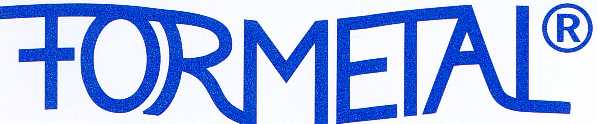 FORMETAL Varius und FLEXMETAL - Neuartige Metalle entwickeltDie Super-Zieh-StreckmetalleStreckmetalle und Drahtgewebe sind typische Materialien im Bau-, Design-Kunst- und Dekorationsbereich. Streckmetalle für leicht dreidimensionale Einsatzbereiche, Drahtgewebe für plastische Formgebungen und Abtrennungen. Nach FORMETAL Ypsilon bringt die Firma DINOSAURIER-Werkzeuge nun wieder einen neuen Werkstoff in zwei Variationen heraus, welcher eine erneute Revolution auf dem Metallsektor darstellt: FORMETAL Varius und FLEXMETALErst FORMETAL Ypsilon, jetzt FORMETAL Varius und FLEXMETAL: Was ist neu an diesen neuen Metallen? FORMETAL Varius und FLEXMETAL sind die Weiterentwicklung des bisher gebräuchlichen Materials Streckmetall. Im Gegensatz zu Streckmetallen sind sie jedoch nahezu uneingeschränkt dreidimensional verwendbar. Die einmalige patentierte Struktur lässt je nach Ausführung eine Längenausdehnung von bis zu 80 % zu. Dabei ist die Einschnürung in die Querrichtung nur sehr gering. Ein leichtes Ziehen an beiden Materialien ermöglicht die Streckung. Das gedehnte Metall kann nun zum Stauchen einfach nur zusammengeschoben werden. Es lässt sich somit leichter verarbeiten als Drahtgewebe; Anpassung an Formen aller Art kinderleicht gemacht. FORMETAL Varius und FLEXMETAL wurden entwickelt, um dreidimensional noch leichter und schneller arbeiten zu können. Die Vorteile liegen im geringen Eigengewicht, der Kosteneinsparung durch einfache Handhabung und der hohen Zeitersparnis. Beide Materialien ermöglichen phantasievolles, kreatives Arbeiten und ist sehr leicht per Hand verformbar. Es eignet sich ganz hervorragend als biegsamer Material- und Putzträger. FORMETAL Varius und FLEXMETAL sind preiswerte Materialen, ideal für die Sandwichbauweise, zum Aussteifen anderer Materialien wie Stoffe, Schaumstoffe, Filze etc. und zum schnellen Abformen bestehender Formen. Auch kleine und komplizierte Formen können hergestellt, abgeformt, repariert oder neu designed werden. Der Unterschied von FORMETAL Varius zu FLEXMETAL liegt in der Oberflächenbehandlung. FORMETAL Varius ist weicher und dadurch noch leichter verarbeitbar, FLEXMETAL dafür etwas formstabiler. FORMETAL Varius und FLEXMETAL werden als Meterware in 600 und 1.000 mm Breite in unterschiedlichen Musterungen angeboten.  Für diese Berufsgruppen sind beide neuen Metalle in Zukunft nicht mehr wegzudenken: Modellbauer, Formenbauer, Schiffsbauer, Flugzeugbauer, Autobauer, Ingenieure, Architekten, Handwerker, Restaurateure, Designer, Dekorateure, Künstler, Fotografen, Orthopäden, DIY etc. Die Firma DINOSAURIER-Werkzeuge ist seit vierzehn Jahren weltweit bekannt für mechanische Umformwerkzeuge für die Auto-, Oldtimer-, Bauklempner- und Werbungsbranche. Die weltweit neuen Metalle FORMETAL und FLEXMETAL sind seit kurzer Zeit im Programm.  Für Rückfragen steht Ihnen Nikolas Aichele unter der Telefonnummer: +49 (0)40/18048983-0 (Ortstarif) jederzeit gerne zur Verfügung.DINOSAURIER-Werkzeuge Trading GmbH	Schröderstraße 21, D-22087 HamburgTel.: +49 (0)40/18048983-0 (Ortstarif), Fax: +49 (0)40/18048983-11	aichele@formetal.de	www.formetal.de